Форма бланка утверждена РешениемМС МО «Купчино» от 06.10.2022 № 38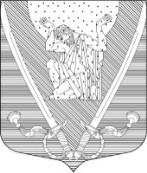 МУНИЦИПАЛЬНЫЙ СОВЕТвнутригородского муниципального образования города федерального значения Санкт-Петербурга муниципальный округ Купчино6 СОЗЫВ (2019-2024 г.г.)192212, Санкт-Петербург, ул. Будапештская, дом №19, корп.№1; тел. (812) 7030410, e-mail: mocupсh@gmail.com.Р Е Ш Е Н И Е  №  4725.12.2023                                                                                            Санкт-ПетербургО внесении изменений в Решение Муниципального Совета внутригородского муниципального образования города федерального значения Санкт-Петербурга муниципальный округ Купчино от 22.12.2022 г. № 58 «Об утверждении местного бюджета внутригородского муниципального образования города федерального значения Санкт-Петербурга муниципальный округ Купчино на 2023 год и плановый период 2024-2025 годов»В соответствии с положениями Бюджетного кодекса Российской Федерации, Федеральным законом от 06.10.2003 № 131-ФЗ «Об общих принципах организации местного самоуправления в Российской Федерации»,  Законом Санкт-Петербурга 
от 23.09.2009 № 420-79 «Об организации местного самоуправления в Санкт-Петербурге», Уставом внутригородского муниципального образования города федерального значения Санкт-Петербурга муниципальный округ Купчино, а также Положением «О бюджетном процессе внутригородского муниципального образования города федерального значения Санкт-Петербурга муниципальный округ Купчино» от 30.11.2021 № 29 Муниципальный Совет  Р Е Ш И Л  :1. Внести в Решение Муниципального Совета внутригородского муниципального образования города федерального значения Санкт-Петербурга муниципальный округ Купчино № 58 от 22.12.2022 «Об утверждении местного бюджета внутригородского муниципального образования города федерального значения Санкт-Петербурга муниципальный округ Купчино на 2023 год и плановый период 2024-2025 годов» следующее изменения и утвердить основные характеристики бюджета:Общий объем доходов:на 2023 год – в сумме 117473,6 тыс. руб.;на 2024 год – в сумме 124957,7 тыс. руб.;на 2025 год – в сумме 130631,0 тыс. руб.Общий объем расходов:на 2023 год – в сумме 114743,8 тыс. руб.;на 2024 год – в сумме 124957,7 тыс. руб., в том числе условно утвержденные расходы в сумме 2710,0 тыс. руб.;на 2025 год – в сумме 130631,0 тыс. руб., в том числе условно утвержденные расходы в сумме 5776,0 тыс. руб.Установить дефицита бюджета:на 2023 год – в сумме -2729,8 тыс. руб.;на 2024 год – в сумме 0,0 тыс. руб.;на 2025 год – в сумме 0,0 тыс. руб.Утвердить общий объём бюджетных ассигнований бюджета внутригородского муниципального образования города федерального значения Санкт-Петербурга муниципальный округ Купчино на 2023 год и плановый период 2024-2025 годов, направляемых на исполнение публичных нормативных обязательств:на 2023 год – в сумме 11851,6 тыс. руб.;на 2024 год – в сумме 13191,4 тыс. руб.;на 2025 год – в сумме 13794,3 тыс. руб.Утвердить Доходы бюджета внутригородского муниципального образования города федерального значения Санкт-Петербурга муниципальный округ Купчино на 2023 год и плановый период 2024-2025 годов год согласно Приложению № 1 в новой редакции.Утвердить Ведомственную структуру расходов бюджета внутригородского муниципального образования города федерального значения Санкт-Петербурга муниципальный округ Купчино на 2023 год и плановый период 2024-2025 годов согласно Приложению № 2 в новой редакции. Утвердить Распределение бюджетных ассигнований бюджета внутригородского муниципального образования города федерального значения Санкт-Петербурга муниципальный округ Купчино на 2023 год и плановый период 2024-2025 годов по разделам, подразделам, целевым статьям и группам видов расходов классификации согласно Приложению № 3 в новой редакции. Утвердить Распределение бюджетных ассигнований бюджета внутригородского муниципального образования города федерального значения Санкт-Петербурга муниципальный округ Купчино  на 2023 год и плановый период 2024-2025 годов по разделам, подразделам  классификации расходов согласно Приложению № 4 в новой редакции.Утвердить Источники финансирования дефицита бюджета внутригородского муниципального образования города федерального значения Санкт-Петербурга муниципальный округ Купчино на 2023 год и плановый период 2024-2025 годов согласно Приложению № 5 в новой редакции. Обнародовать настоящее Решение в соответствии со ст. 42 Устава внутригородского муниципального образования города федерального значения Санкт-Петербурга муниципальный округ Купчино.Решение вступает в силу с момента официального опубликования.Контроль за исполнением настоящего решения возложить на Главу Муниципального образования А.В. Пониматкина.Глава муниципального образования -Председатель Муниципального Совета                                        А.В. Пониматкин